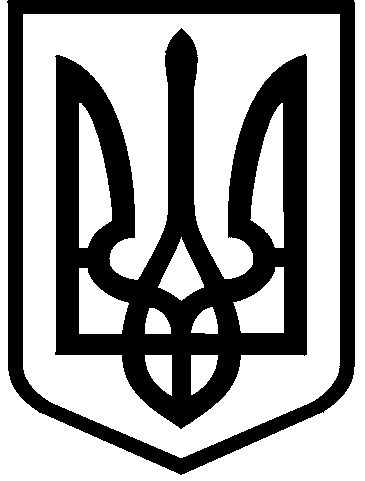 КИЇВСЬКА МІСЬКА РАДАII сесія IX скликанняРІШЕННЯ____________№_______________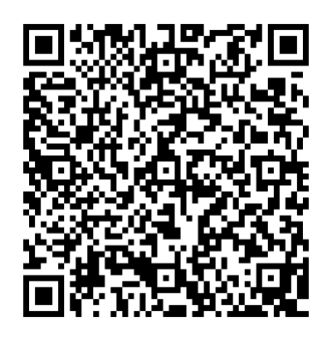 Розглянувши звернення малого приватного підприємства «МРІЯ» (код ЄДРПОУ: 23165465, місцезнаходження юридичної особи: 02094, місто Київ,     вул. Вінстона Черчилля, 33/10, к. 10) від 26 вересня 2023 року № 410056565 та відповідно до статей 9, 83, 93 Земельного кодексу України, Закону України «Про оренду землі», пункту 34 частини першої статті 26, статті 60 Закону України «Про місцеве самоврядування в Україні», Закону України «Про адміністративну процедуру», Київська міська радаВИРІШИЛА:Поновити малому приватному підприємству «МРІЯ» на 5 років договір оренди земельної ділянки від 22 грудня 2018 року № 1412 для експлуатації та обслуговування магазину-кафетерію на вул. Миропільській, 39-а                                               у Дніпровському районі м. Києва (кадастровий номер 8000000000:66:094:0103; площа 0,0192 га; категорія земель – землі житлової та громадської забудови; код виду цільового призначення – 03.10; справа № 410056565).Встановити, що:Річна орендна плата, передбачена у підпункті 4.2 пункту 4 договору оренди земельної ділянки від 22 грудня 2018 року № 1412, визначається на рівні мінімальних розмірів згідно з рішенням про бюджет міста Києва на відповідний рік. Інші умови договору оренди земельної ділянки від 22 грудня 2018 року № 1412  підлягають приведенню у відповідність до законодавства України. Малому приватному підприємству «МРІЯ»: У місячний строк з дня доведення йому до відома цього рішення надати до Департаменту земельних ресурсів виконавчого органу Київської міської ради (Київської міської державної адміністрації) документи, визначені законодавством України, необхідні для підготовки проєкту договору про укладення договору оренди земельної ділянки від 22 грудня 2018 року № 1412 на новий строк.Дотримуватися обмежень у використанні земельної ділянки, визначених законодавством та зареєстрованих у Державному земельному кадастрі. Дане рішення набирає чинності з дня доведення його до відома заявника.Відповідальному структурному підрозділу Київської міської ради забезпечити виконання пункту 4 цього рішення у порядку, визначеному Законом України «Про адміністративну процедуру».6. Контроль за виконанням цього рішення покласти на постійну комісію Київської міської ради з питань архітектури, містопланування та земельних відносин.ПОДАННЯ:Про поновлення малому приватному підприємству «МРІЯ» договору оренди земельної ділянки                             від 22 грудня 2018 року                    № 1412  для експлуатації та обслуговування магазину-кафетерію  на                                           вул. Миропільській, 39-а  у Дніпровському районі                       м. КиєваКиївський міський голова 	Віталій КЛИЧКОЗаступник голови Київської міської державної адміністраціїз питань здійснення самоврядних повноваженьПетро ОЛЕНИЧДиректор Департаменту земельних ресурсів виконавчого органу Київської міської ради(Київської міської державної адміністрації)Валентина ПЕЛИХНачальник юридичного управління Департаменту земельних ресурсіввиконавчого органу Київської міської ради(Київської міської державної адміністрації)Дмитро РАДЗІЄВСЬКИЙПОГОДЖЕНО:Постійна комісія Київської міської радиз питань архітектури, містопланування таземельних відносин Голова	Секретар			Михайло ТЕРЕНТЬЄВЮрій ФЕДОРЕНКОНачальник управління правового забезпечення діяльності Київської міської радиВалентина ПОЛОЖИШНИКПостійна комісія Київської міської радиз питань підприємництва, промисловості та міського благоустроюГолова	                                                                                     Секретар	                                                	 Ваган ТОВМАСЯН Василь ПОПАТЕНКО